 МКОУ СОШ №7.    25 декабря 2019 года в рамках  республиканской акции «Волшебство Новогодней поры»  активисты РДШ с зам.директора по ВР Чинаевой Р.Д , соц.педагогом Ериной А.С., преподавателями школы,родителями   организовали праздник для детей из малообеспеченных семей, детей- сирот, детей-инвалидов.  Вместе с Дедом Морозом и Снегурочкой провели различные конкурсы, викторины . Дети читали стихи, водили хоровод, пели песни.  Самым лучшим подарком были поздравления Деда Мороза и Снегурочки.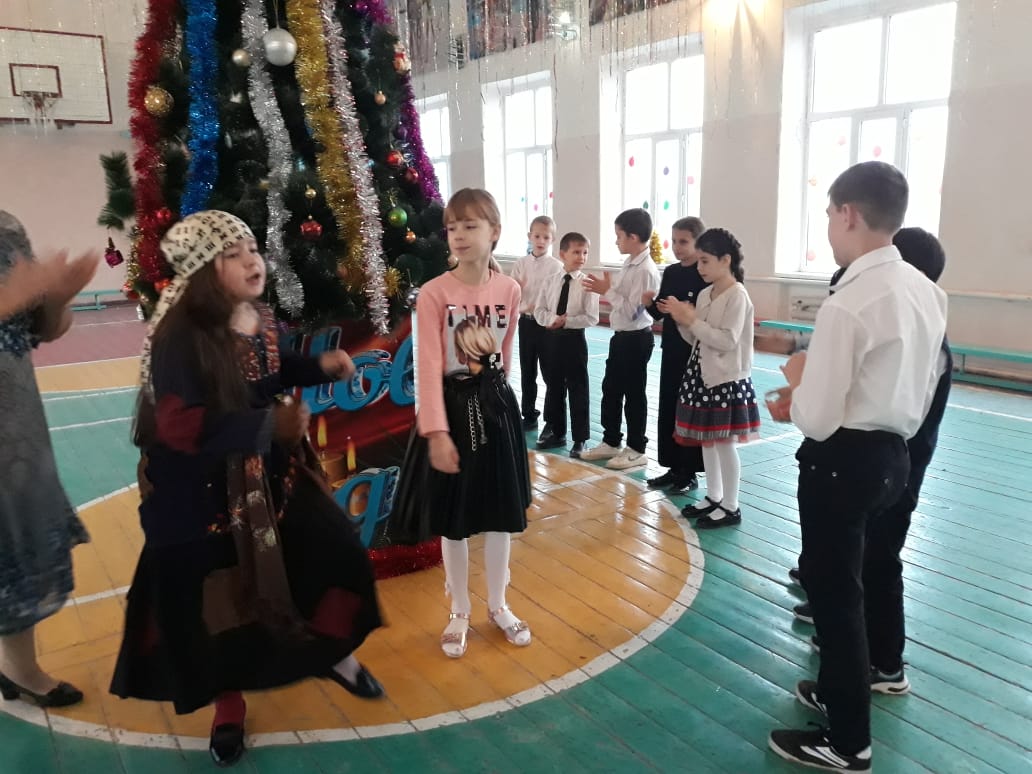 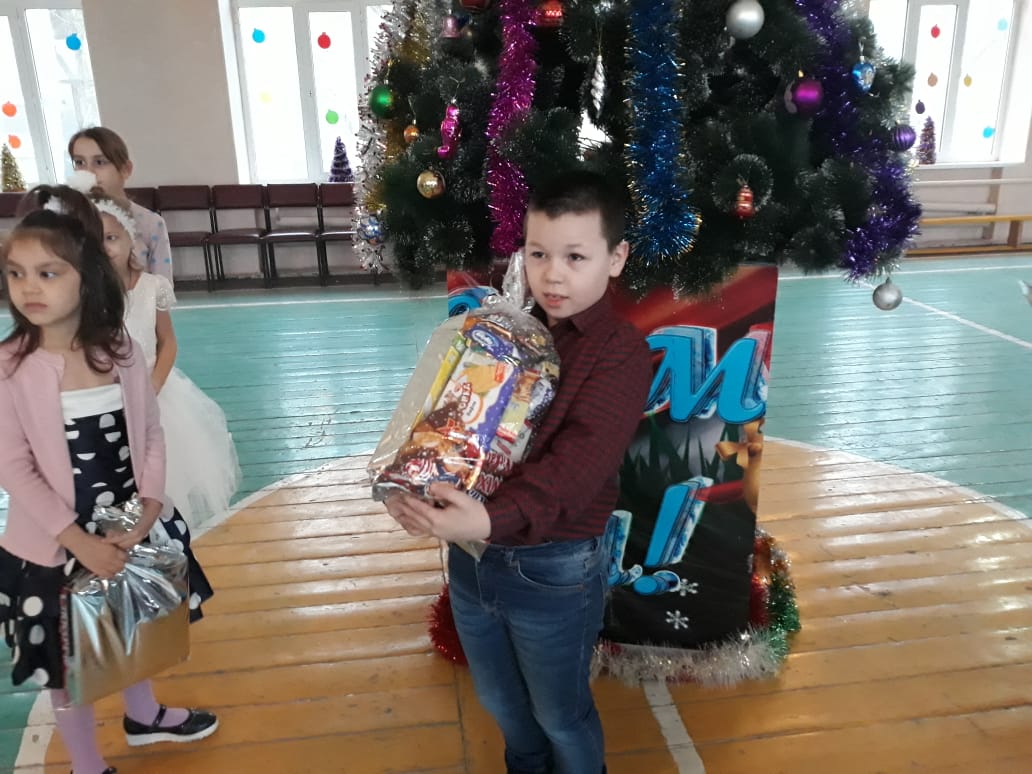 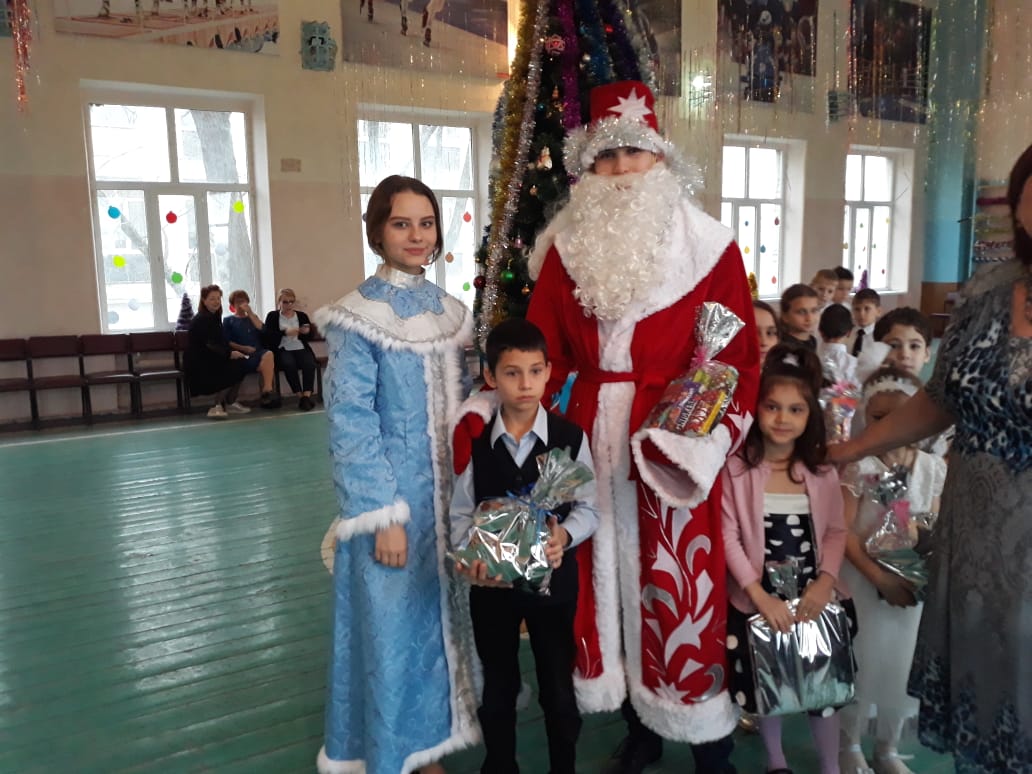 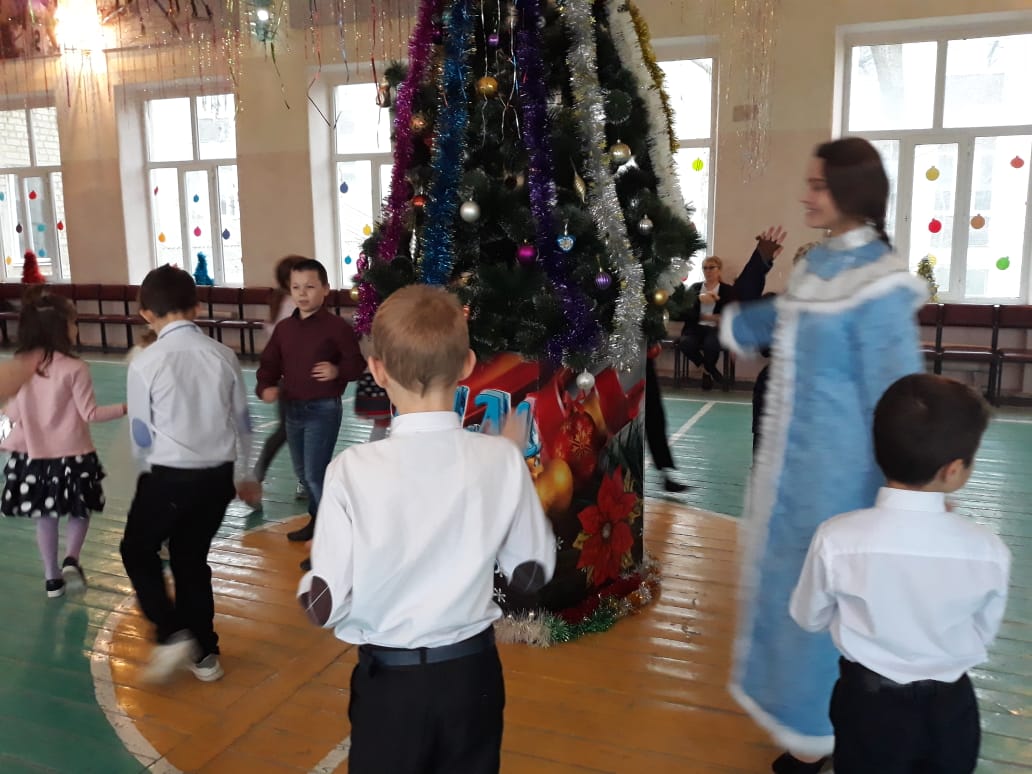 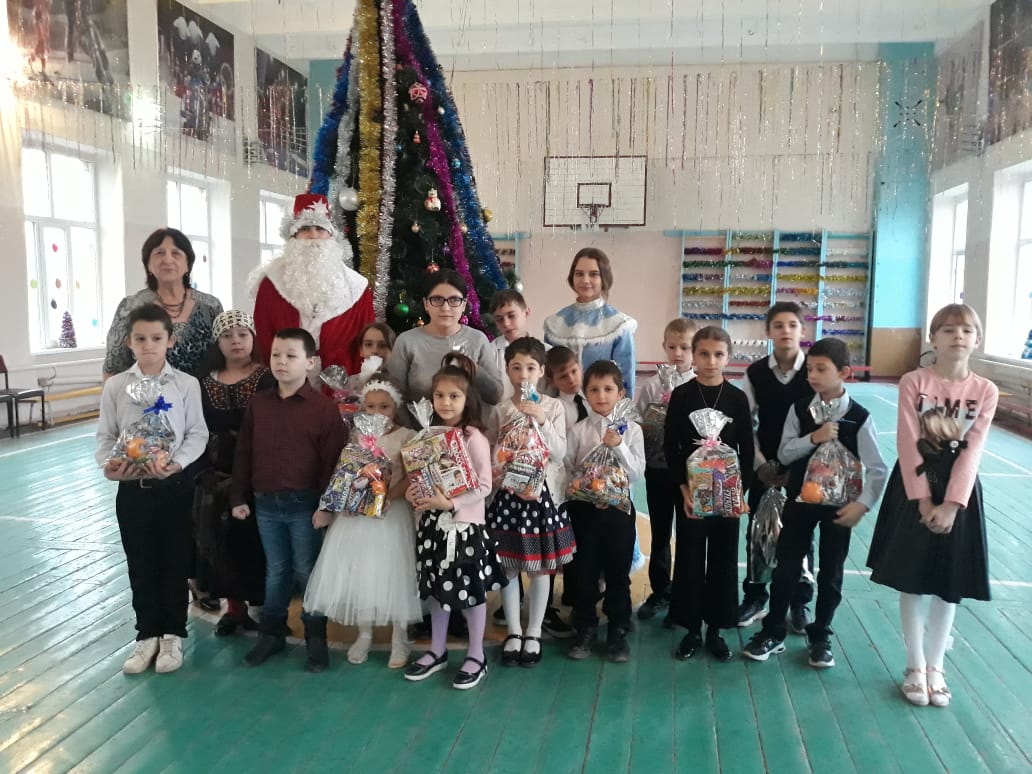 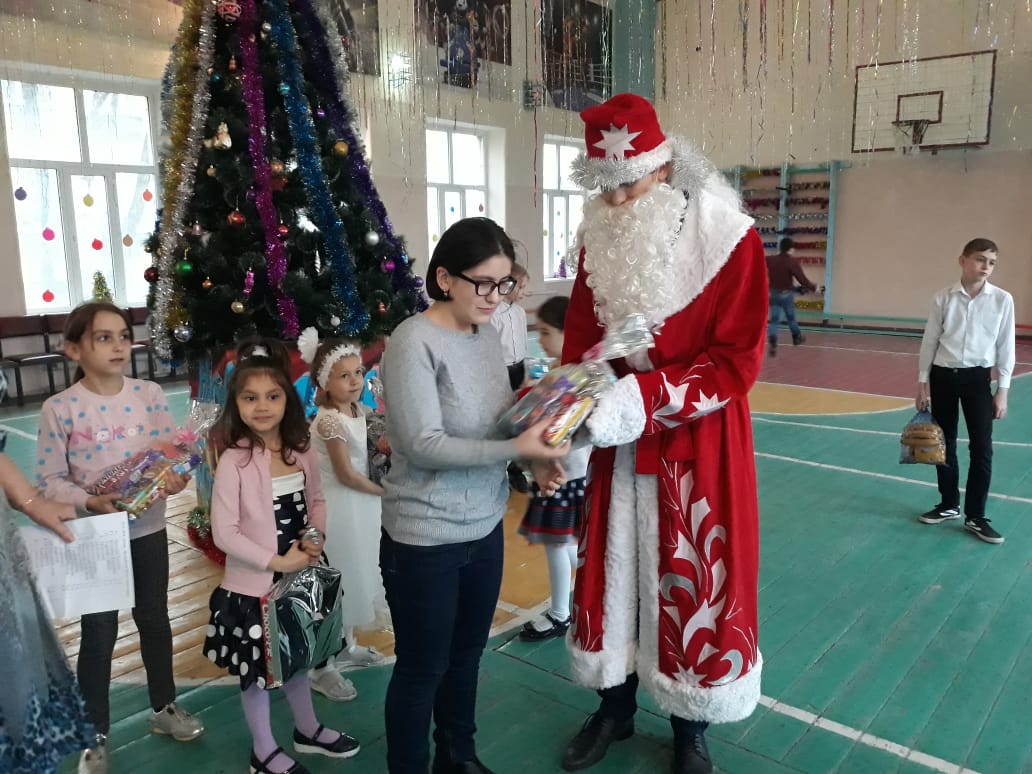 